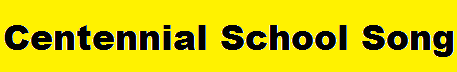 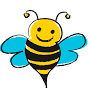          C-E-N  T-E-N-N  I-A-L         C-E-N  T-E-N-N  I-A-L AND THE BEST THING OF ALL,IS THE SMILES IN THE HALL,IT MAKES OUR SCHOOL FEEL SO WARM AND BRIGHT!KINDNESS SHOWN TO EVERYONE,MAKES THE SCHOOL DAY LOTS OF FUN,WE’RE PROUD TO WEAR OUR BLUE AND WHITE.OUR SCHOOL IS DYNAMITE!   C-E-N  T-E-N-N  I-A-L   C-E-N  T-E-N-N  I-A-L        CENTENNIAL!